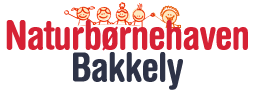 ForældrekontraktDenne kontrakt er lavet for at sikre, at I som forældre ved, at vi som privat børnehave ikke kan drives uden jeres aktive deltagelse.Vi er en privat uafhængig institution, og frivillige opgaver er en del af vores kultur. Vi har en forventning om, at I som udgangspunkt bakker op om de arrangementer børnehaven arrangerer. Det drejer sig typisk om åbent hus to gange årligt og arbejdsdag to gange årligt. Hvis I har ønsker til, hvad I specifikt gerne vil inddrages i, så skriv det her:Evt. frivillige ønskeopgaver, mor:Evt. frivillige ønskeopgaver, far:Jeg bekræfter at have læst vores hjemmeside www.bakkelystilling.dkJeg bekræfter at have læst og accepteret vores vedtægter, værdigrundlag samt mål & forventninger.Jeg forstår, at Naturbørnehaven Bakkely er en privat institution under privat drift - den er forældredrevet og forældrestyret, og jeg vil dermed assistere børnehaven, med de kompetencer og muligheder jeg har.Dato: Underskrift: 